Белый, Г. Поклон тебе, солдат России [Электронный ресурс] / / Управление МВД России по Брянской области. – Брянск, 2013. – Режим доступа: http://32.mvd.ru/news/item/1119004Поклон тебе, Солдат России!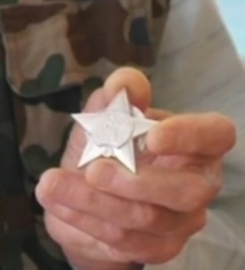 Пока не захоронены останки бойцов Красной Армии, погибших на полях сражений за свободу и независимость нашей Родины, война не закончена… Жива память и жива надежда на то, что какая-то весточка о пропавашем без вести постучится в дверь…Информационно-поисковый центр «Витязь» создан при Брянской детской библиотеке № 2 в результате многолетнего сотрудничества с Брянской региональной общественной организацией поискового объединения «Возрождение» под руководством А.В. Екимцева. Центр много сил прилагает для предоставления на безвозмездной основе информации о судьбах граждан бывшего Советского Союза, погибших в годы Великой Отечественной войны на полях сражений, в плену, при других обстоятельствах.До сих пор существуют понятия «убит» и «пропал без вести». Мертвых слава найдет, а безымянных – нет. Восстановлением справедливости занимается информационно-поисковый центр «Витязь» и входящий в него поисковый отряд полицейских «Красная Гвардия». Люди в погонах организуют поисковые экспедиции, находят безымянные захоронения с останками воинов, узнают их имена, ищут родственников, привозят артефакты, с почестями отправляют в последний путь, рассказывают о своих находках взрослым и детям.Накопленный опыт работы в области духовно-нравственного и патриотического воспитания молодежи дает возможность выйти на новый уровень, соответствующий важности поставленных государственных задач патриотического и нравственного воспитания подрастающего поколения.Очередная и далеко не похожая на предыдущие встреча состоялась в детской библиотеке № 2 Брянска под названием «Поклон тебе, Солдат России!». Она была организована с участием профсоюзного комитета локомотивного депо Брянск-2 и Брянск-Льговский. И непохожесть, о которой я только что сказал, предопределена результатом работы поискового объединения «Возрождение» в деревне Иночка Жиздринского района Калужской области, имевшей место три года тому назад. Подключались в то время поисковики даже из соседней Украины. Останки троих бойцов подняли поисковики. По медальону и ордену Красной Звезды смогли восстановить имя только одного бойца – Андрей Яковлевич Борисенко.Удалось выйти на родственников погибшего солдата лишь через три года. Нашли их в Смоленске. Большую работу в поисках родственников проделал поисковый отряд жуковской полиции «Красная Гвардия».Долгое время члены семьи Борисенко считали Андрея Яковлевича пропавшим без вести и с трудом смогли поверить в то, что его останки найдены. А у погибшего перед войной оставалось пятеро сыновей. Помимо того, что были найдены родственники погибшего бойца, члены информационно-поискового центра «Витязь» установили, что за время войны им, снайпером, были уничтожены 24 фашиста и за проявленную доблесть он  награжден орденом Красной Звезды.И вот на встречу и за памятным наследством отца в детскую библиотеку Брянска приехал из города Ярцево Смоленской области 86-летний сын, ветеран Великой Отечественной войны Виктор Андреевич Борисенко. Телефонный звонок о том, что поисковики нашли место гибели его отца, стал для него полной неожиданностью. Неоднократно он сам пытался найти без вести пропавшего на войне родителя, делал запросы в архивы. Но все попытки, к сожалению, были безуспешными.– У меня было сильное потрясение, волнение, – с открытой душой говорил Виктор Андреевич. – Я обязан и признателен людям, работавшим в информационно-поисковом центре «Витязь» и нашедшим место гибели отца. Теперь его орден Красной Звезды станет нашей семейной реликвией и будет передаваться по мужской линии. Я отдам его своему единственному племяннику Андрею… он, кстати, копия моего папы и назван в его честь.Сейчас под мирным небом по свободной от коричневой чумы родной земле весело бегают уже внук и девять внучек семьи Борисенко Андрея Яковлевича.Поклон тебе, солдат России,За ратный подвиг на войне,За птичьи песни в небе синем,За мир и счастье на земле!В торжественной обстановке под несмолкаемые рукоплескания собравшейся детворы и приглашенных взрослых медальон и очищенный от земли, смешанной с кровью, орден Красной Звезды передан сыну погибшего.Было непонятно – слезы то ли радости от наконец-то найденного известия о месте гибели солдата, то ли горечи о безвозвратности былых потерь, но глаза вытирали почти все присутствовавшие.На встрече ребята воочию увидели результат работы поисковиков. Долго не смолкали разговоры собиравшихся в группы ребят, и все как один говорили о том, что поисковая деятельность нужна не только павшим и их родным, но и всем. И, я думаю, прежде всего – юным гражданам. Ведь подвиги дедов и прадедов – духовная основа нравственного состояния молодого поколения, за которым наше светлое будущее.Григорий Белый, руководитель общественного совета при МО МВД России «Жуковский»